LOB OPDRACHT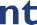 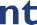 Deel 1: Draaiboek interview over een beroepJe gaat in gesprek met mensen met verschillende beroepen. Daarna vraag je aan 1 persoon of je één dag stage kunt lopen. Zo kun je aan dat werk ‘snuffelen’.Als je meer weet over beroepen is het gemakkelijker om te kiezen voor een studie of beroep. VoorbereidenSchrijf op over welke 3 beroepen je meer wil wetenSchrijf erachter wie je kent met dit beroepWie wil je het liefst interviewen?Je kunt hulp vragen aan klasgenoten, docenten, familie of kennissen. Werk nu samen met een klasgenoot Bedenk samen vragen voor het interview. Schrijf de vragen op:Voorbeelden:Hoe ziet uw werkdag eruit?Waar moet ik goed in zijn om dit beroep te kunnen doen?Is er in dit beroep gemakkelijk werk te vinden?Wat vindt u leuk aan uw werk ?Wat vindt u minder leuk?Is het mogelijk om één dag bij u stage te lopen?Heeft u tips voor het vinden van een (snuffel)stage?Vraag de docent om de vragen te controleren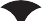 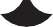 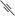 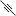 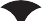 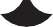 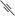 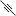 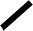 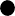 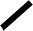 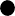 